 9th Annual Gold Star Awards Luncheon ProgramOpeningMr. Jay Somerville, ENP,    Technical Services Bureau Commander, City of Dublin.Honor AmericaPosting of the Colors – Westerville Division of Fire Honor Guard                                    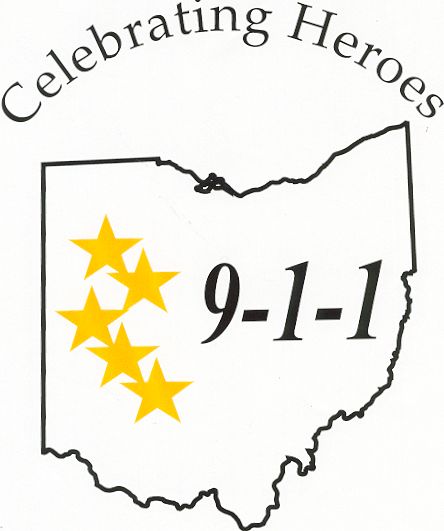 National Anthem—Mr. Mel Meloy    Communications Supervisor,  Fairfield County Sheriff’s Office  InvocationSteve Norden, Dublin Police Chaplain     New Hope Church in Powell, OhioLunchIntroduction of Keynote SpeakerMr. Jay Somerville, ENPKeynote SpeakerLieutenant Susan M. Rance-Locke    Ohio State Highway PatrolSponsor RecognitionMr. Greg Wenz, ENP-  Chair - Ohio Gold Star Awards Program,    Operations Director—Hamilton County Communications CenterAward PresentationsMr. Jay Somerville, ENP, EmceeAwards Presenter:Mr. Jay Somerville, ENPAwards:         Gold Star Certificates Double Gold Awards - Dispatch TeamsSolid Gold  Awards - 2007 Ohio Telecommunicator of the Year AwardBenedictionChaplain Steve NordenClosing         “God Bless America”  Mr. Mel MeloySeated at the Head Table: Chaplin Steve Norden,  Kim Brandt,  Jay Somerville, Lieutenant Susan M. Rance-Locke,  Holly Wayt,  Greg Wenz          Thank you all for attending.  We welcome you to the 2007 Gold Star Awards Program.  It is with great pleasure that the Ohio Chapters of     NENA and APCO welcome the recipients of the Gold Star Awards and their guests.  We are extremely proud of each nominee and the work they do every single day.  Making a selection of this type is very difficult since all the telecommunicators in the State do an outstanding job.  Every telecommunicator has handled calls during the year that would be award winning.  Additionally, their dedication and the service they provide to the public on a daily basis makes everyone in the State of Ohio a winner.           We extend a special thanks to the 2007 Gold Star Awards Committee who have worked hard to prepare for today’s event.  They have devoted much time and energy to make this special recognition a success.  We thank the supervisors and administrators for all the superb nominations that they offered.           We also want to acknowledge the corporate sponsors for their generous financial support of the Gold Star Program, as well as for their continuous support for Ohio NENA and APCO.           To all the nominees, on behalf of NENA and APCO, we offer our sincere congratulations, appreciation, and thanks for jobs well done.              Sincerely,     Holly Wayt         Kim Brandt                   Holly Wayt, ENP                                  Kim Brandt                      President,                                            President,             Ohio Chapter APCO                         Ohio Chapter NENAOhio Chapter of APCO, Executive BoardPresidentHolly E. Wayt,  ENP -  City of Westerville Communications1st Vice PresidentMatt Franke, City of Oxford Police Department2nd Vice PresidentMichael P.  Banks,  RPL -   Wadsworth Police DepartmentSecretary/TreasurerDanielle J. Klavinger,  ENP  -  Lucas County Emergency ServicesExecutive Council RepresentativeLynne Feller,  Wayne County Justice CenterOhio Chapter of NENA BoardPresidentKim Brandt,  Van Wert County 9-1-1Vice PresidentRose Chambers,  Wood County Sheriff’s OfficeSecretaryAnne Barr, RPL -  Union County Sheriff’s OfficeTreasurerValerie DeRose,  Summit County Emergency ManagementThe Gold Star Awards committee would like to thank the followingpeople for their support and participation in the program.Lieutenant Susan M. Rance-LockeChaplain Steve NordenThe Westerville Division of  Fire Honor GuardMel MeloyJay SomervilleThe Gold Star Selection CommitteeMs. Holly WaytMr. Monte DiegelMr. Jay SomervilleMs. Anne BarrOhio’s Gold Star Award Program forTelecommunicators The Ohio Chapters of the Association of Public-Safety Communications Officials, International (APCO) and the National Emergency Number Association (NENA) have worked together to recognize the outstanding work performed by public-safety communications personnel in Ohio.  Both Chapters see a critical need for positive recognition and acknowledgement of the fine work that is performed by the State’s communications professionals.   Our goal is to publicly express appreciation, and to recognize both outstanding individual and team performance and consistent, steadfast leadership in public-safety communications.  Both of the Chapters are proud to present The Ohio 9-1-1 Gold Star Awards program.  Because Telecommunicators work in the background, behind the lights, sirens and cameras, they are sometimes overlooked for their critical role in public safety.  APCO and NENA have worked in concert to promote and recognize outstanding performance in the dispatch centers around Ohio.  Thank you for joining us today to show your appreciation for these dedicated and hard working individuals.The Gold Star Award Committee2007 Gold Star CertificatesCommunication Technician Kimberly Bugbee-ConradLancaster Police DepartmentPolice Communications Technician Lisa LazarColumbus Division of PoliceDispatcher Deputy Michelle (Shelly) VajenWood County Sheriff’s Office2007 Double Gold AwardsTEAM AWARD WINNERSWesterville Communications DivisionCommunications Technicians Claudia EsteppCommunications Technicians Susan VargoCommunications Technicians Marcy RossCommunications Technicians Julie RuzicskaCommunications Technicians Amy  DentCommunications Technicians Steve MorlanDispatcher Gretchen McElroy – Marion City PDFor superb interagency teamwork apprehending a kidnappingsuspect and the safe return of the victim, August 8, 2007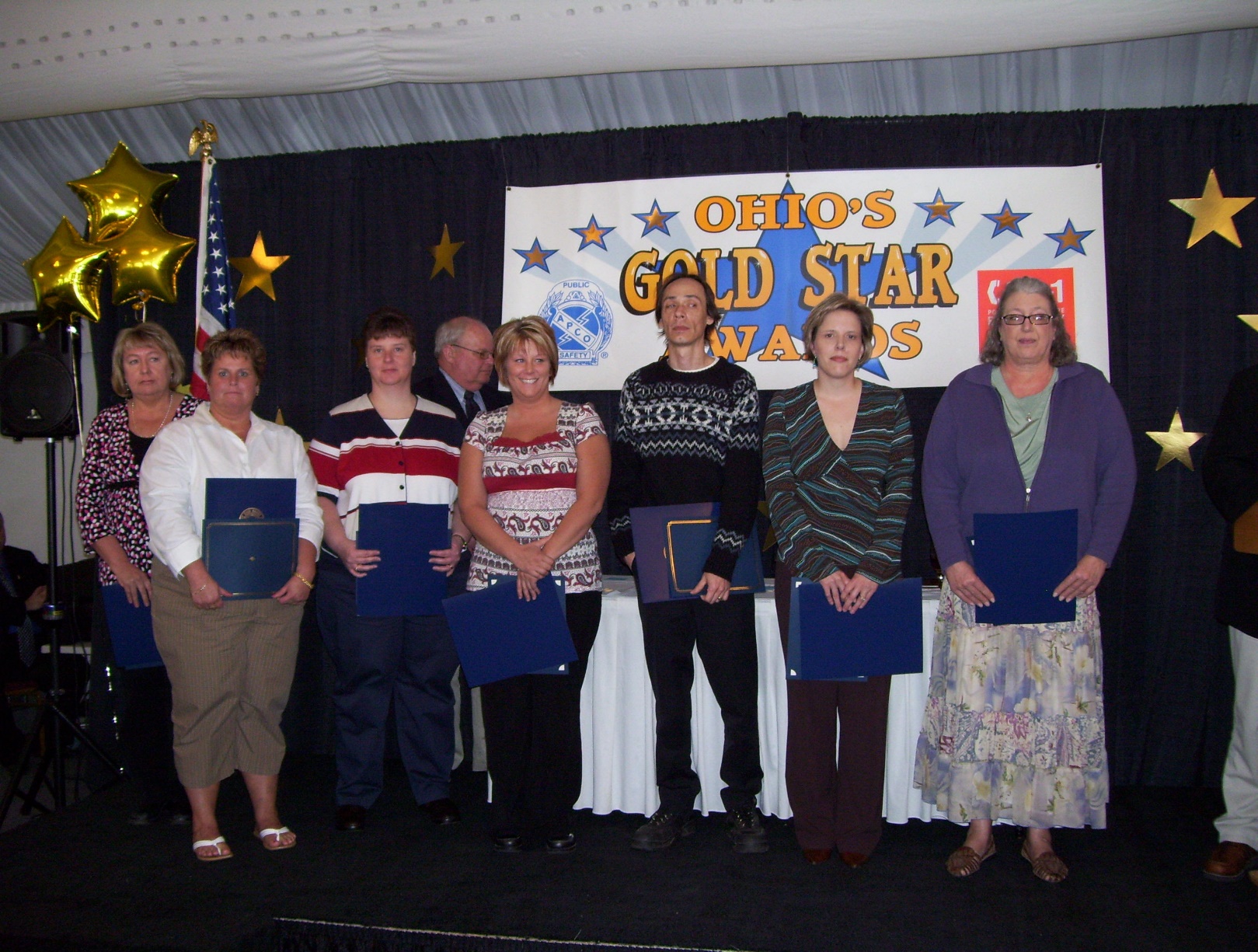 Nominees:City of Cleveland, Bureau of CommunicationsPolice  Radio Dispatcher Andria Cabaniss    Police  Radio Dispatcher Terrence ChavisPolice Radio Dispatcher  Patricia  Cross       Police  Radio Dispatcher Toni FleetwoodPolice  Radio Dispatcher Terri RobinsonLakewood Police Department                 Dispatcher Anna Kluiber                                Dispatcher Jamie KappaLancaster Police Department       &     Pickerington Police DepartmentCommunication Technician  Christy L. Sutphen      Public Safety Dispatcher Melanie LargeCommunication Technician Stacy England              Public Safety Dispatcher Davita WillisMuskingum County Sheriffs OfficeCommunications Officer Joleen Kinsel        Communications Officer Jaime  SwinglePutnam County Sheriff’s Office 9-1-1 Telecommunicator Tonya  Amstutz  Telecommunicator Abbot CarderTelecommunicator Todd Closson     Telecommunicator Dave Herring   Telecommunicator Ali Hoffman         Telecommunicator Nancy Hovest                     Telecommunicator Sara Pedrosa      Telecommunicator Heather Schellenbarger              Telecommunicator Mike Schroth      Telecommunicator Laura SchwarzmanTelecommunicator  Sue WilliamsToledo Police Department Communications Bureau9-1-1 Operator Lucinda Craig                  9-1-1 Operator Christopher Evans9-1-1 Operator Christine Hottmann       9-1-1 Operator Stephenie Lanoce9-1-1 Operator Jenna Korsog                9-1-1 Operator Laurie  Kwasniak9-1-1 Operator  Kristen Montrie        9-1-1 Operator Linda Sanders9-1-1 Operator Tania Schneider             9-1-1 Operator Heather Whitmore2007 Solid Gold AwardOHIO TELECOMMUNICATOR OF THE YEARCommunication  Specialist Terry Gluszek Brunswick Division of PoliceFor expertly managing a call from a mother who had been stabbed repeatedly by her own son, November 28, 2007.Nominees:Dispatcher Deputy Karrie BakerWood County Sheriff’s OfficeDispatcher Tim ClappEastcommCommunication Technician Dawn CunninghamLancaster Police DepartmentDispatcher Melissa KesslerSouth Summit Central DispatchDispatcher Keith KnoxRoss County Sheriff’s OfficeDispatcher Kelli LillashGeauga County Sheriff’s OfficeCommunications Shift Supervisor Daniel MaurerUnion County Sheriff’s OfficeCommunications Technician Lori WamplerWesterville Communications DivisionDispatcher Dawn E. WardFairborn Police Department2007 Gold Star Awards Supporting SponsorsThe Gold Star Committee is extremely grateful to these companies for their sponsorship of the Ohio Gold Star Awards Program.  Their generosity allows the recognition of our Ohio heroes. Thank you very much.AT&TDDTI IntradoMotorolaTriTech————————————————————————————-We also wish to express our sincere  thanks to the following  vendors for their generosity supplying corporate promotional items for all the nominees:DDTIEmbarqSound CommunicationsSungard/HTEVerizonAPCONENAToday’s Lunch Includes:Garden Salad and BreadPeppercorn Crusted Sirloin Medallions With Merlot Demi GlaceOven Roasted PotatoesGreen Beans Almondine New York Cheese Cake with StrawberriesorBelgium Chocolate Mousse Cake